Как вести себя при встрече с бездомным собаками       Несмотря на то, что немотивированная агрессия бывает только у больных собак, человеку довольно сложно определить, что он делает не «по собачьим правилам» и чем вызвано агрессивное поведение стаи или отдельной особи, поэтому ниже представлена памятка о поведении при встрече с бездомным животным.Не трогайте незнакомую собаку.Не размахивайте руками/пакетами/сумками при встрече с животным.Не бросайте камни/палки/снежки в животное.Не кричите при встрече с собакой.Не загоняйте животное в угол.Не будите спящую собаку внезапно для нее.При встрече со стаей собак или незнакомой собакой старайтесь перейти на другую сторону тротуара/дороги, если это невозможно, не направляйтесь прямиком в сторону собаки – обходите собаку по дуге.Если собаки нападают на Вас при пробежке/езде на велосипеде/самокате – необходимо остановиться и спешиться. Собаки любят бегать за тем, что от них убегает, поэтому стоящий или медленно движущийся объект будет уже неинтересен для преследования.Основные признаки агрессивно настроенной собаки:Общая возбужденность (стоящий хвост, вздыбленная шерсть на спине, поднятая голова).Собака целенаправленно движется в Вашу сторону по прямой линии.Лай, рык.Что делать, если нападение неизбежно?!НЕ убегайте! (Собака примет Вас в качестве добычи и начнет преследование.) Оставайтесь неподвижными, лучше всего прижаться к стене или дереву, старайтесь не упасть.Громко и четко скомандуйте: «СИДЕТЬ!», «МЕСТО!», «ФУ!». Даже если собака не знает данных команд, нестандартная ситуация может ввести ее в состояние растерянности.Принимайте нападение собаки, стоя не лицом к ней, а немного развернувшись боком, защитите горло: прижмите подбородок к шее, выставьте вперед руку и подставьте под ее пасть сумку, свернутую куртку, обувь. В момент прыжка постарайтесь сбить собаку с ног сильным и быстрым ударом в область лопатки, в шею или грудь. Подручными средствами могут быть: палки, камни, сумка или зонтик – крепко держите их перед собой и дайте собаке вцепиться в предмет. Не опуская свое средство защиты, не спуская глаз с собаки, медленно отступайте к укрытию: забору или стене дома.Когда собака начала атаку - пытаться «взять на испуг» уже поздно. Надо защищаться!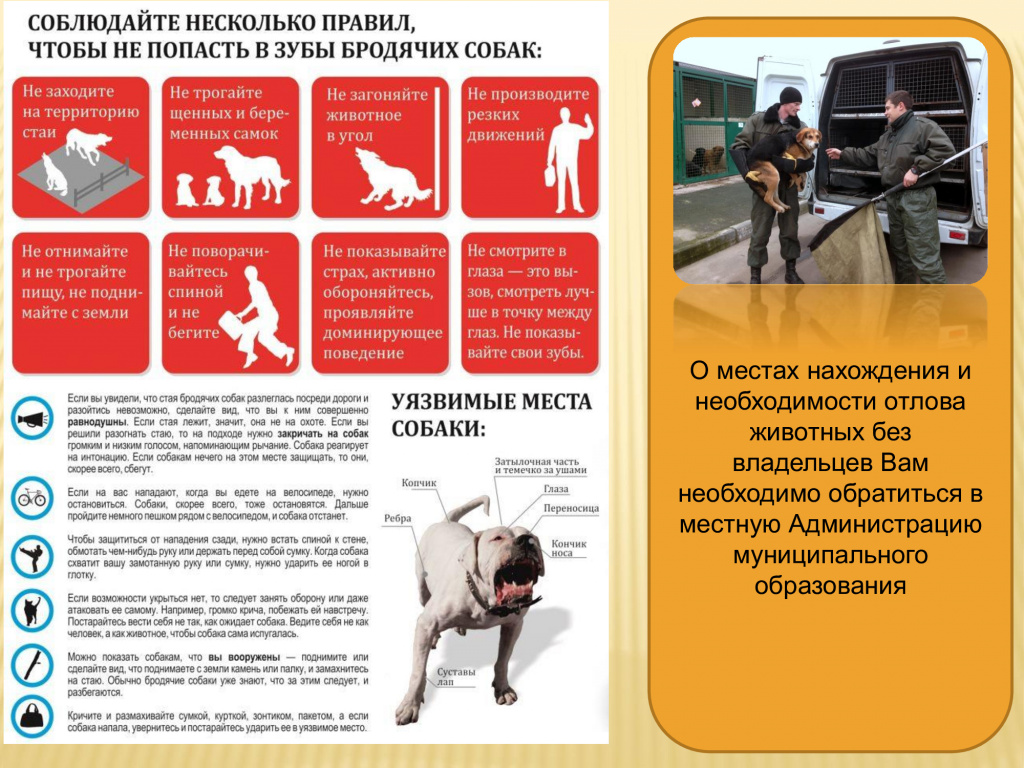 